※旅行社よりお申し込みの場合に、下記欄をご記入ください。※車イスで観覧する人数、その他不明点や当館に伝えたいことなどございましたら、ご記入ください。※FAX送信後、2～3日経過しても連絡がない場合は、下記の電話番号までお問い合わせください。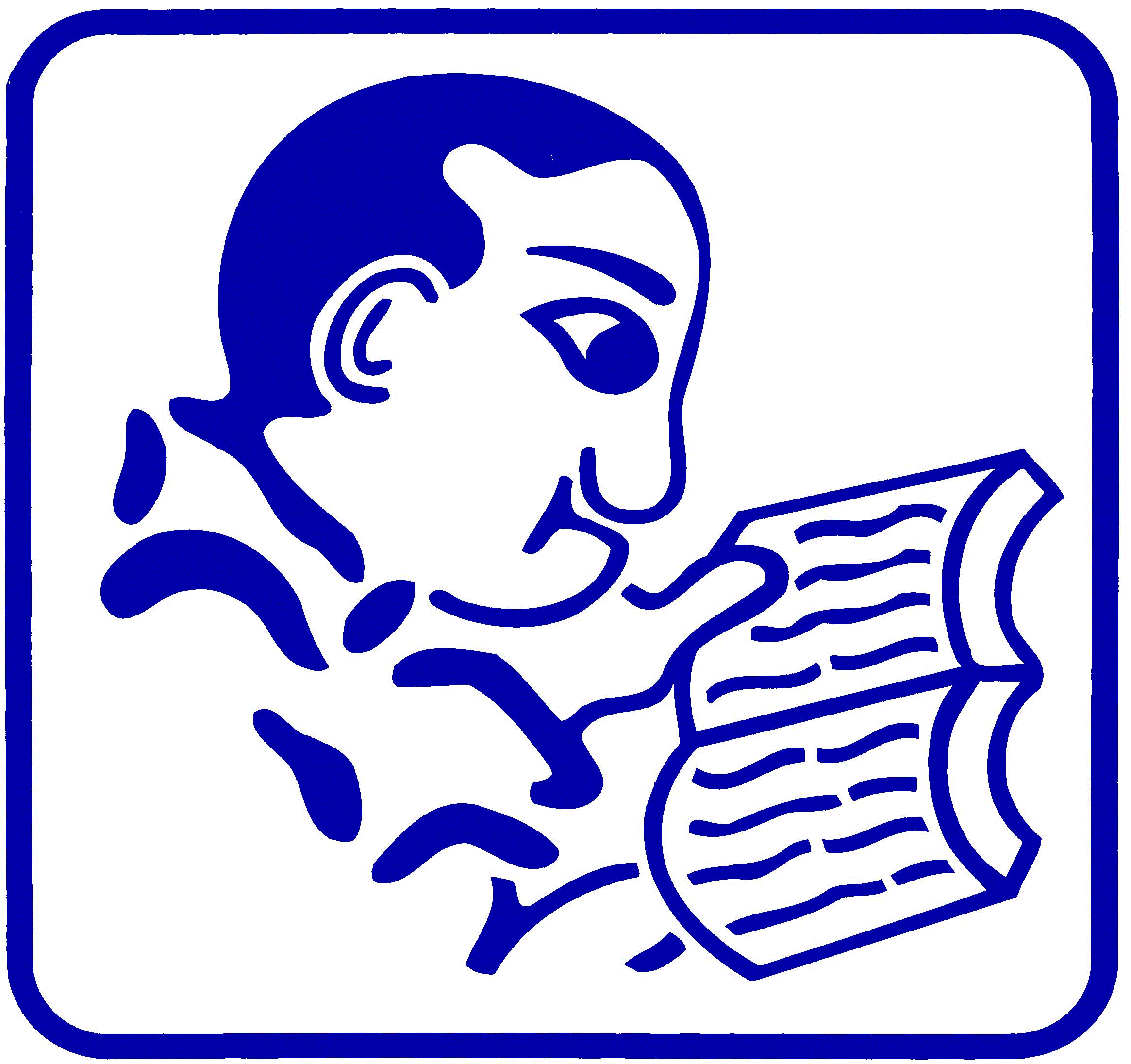 ※旅行社よりお申し込みの場合に、下記欄をご記入ください。※車イスで観覧する人数、その他不明点や当館に伝えたいことなどございましたら、ご記入ください。※FAX送信後、2～3日経過しても連絡がない場合は、下記の電話番号までお問い合わせください。入場年月日年　　　　月　　 　日（　 　　）入場時間：入場年月日年　　　　月　　 　日（　 　　）退場時間：説明希望□あり 　　 　□なし　  　□あり 　　 　□なし　  　□あり 　　 　□なし　  　フリガナフリガナフリガナ団体名担当者名担当者名住　所〒〒〒〒〒〒TELFAXFAX領収書名団体名と同じ　・　他（　　　　　　　　　　　　　　　　　　　　　　）団体名と同じ　・　他（　　　　　　　　　　　　　　　　　　　　　　）団体名と同じ　・　他（　　　　　　　　　　　　　　　　　　　　　　）団体名と同じ　・　他（　　　　　　　　　　　　　　　　　　　　　　）団体名と同じ　・　他（　　　　　　　　　　　　　　　　　　　　　　）団体名と同じ　・　他（　　　　　　　　　　　　　　　　　　　　　　）旅行社名支店名担当者名TELFAX当日添乗員有　　・　　無人　数※20名未満は団体割引はありません大人500円(高校生以上)小人200円(小中学生)合　計人　数※20名未満は団体割引はありません名名名交通機関□貸切バス　□その他(　　　　　　　　　　　　　　　　　　　　　　　　　　)□貸切バス　□その他(　　　　　　　　　　　　　　　　　　　　　　　　　　)□貸切バス　□その他(　　　　　　　　　　　　　　　　　　　　　　　　　　)支払方法□現金□現金□現金来館当日の連絡先携帯　担当者名備考欄入場年月日２０２０年　４月　１５日（　土　）入場時間１０：００入場年月日２０２０年　４月　１５日（　土　）退場時間１１：００説明希望□あり 　　 　□なし　  　□あり 　　 　□なし　  　□あり 　　 　□なし　  　フリガナマルマルコドモカイマルマルコドモカイフリガナフリガナミナカタ　タロウ団体名○○子ども会○○子ども会担当者名担当者名南方　太郎住　所〒○○○―××××和歌山県西牟婁郡白浜町○○○〒○○○―××××和歌山県西牟婁郡白浜町○○○〒○○○―××××和歌山県西牟婁郡白浜町○○○〒○○○―××××和歌山県西牟婁郡白浜町○○○〒○○○―××××和歌山県西牟婁郡白浜町○○○TEL○○○○－○○－○○○○FAXFAX○○○○－○○－○○○○○○○○－○○－○○○○領収書名団体名と同じ　・　他（　　　　　　　　　　　　　　　　　　　　　　）団体名と同じ　・　他（　　　　　　　　　　　　　　　　　　　　　　）団体名と同じ　・　他（　　　　　　　　　　　　　　　　　　　　　　）団体名と同じ　・　他（　　　　　　　　　　　　　　　　　　　　　　）団体名と同じ　・　他（　　　　　　　　　　　　　　　　　　　　　　）旅行社名××××トラベル××××トラベル××××トラベル支店名××営業所担当者名××××TEL○○○○－○○－○○○○FAX○○○○－○○－○○○○当日添乗員有　　・　　無人　数※20名未満は団体割引はありません大人500円(高校生以上)小人200円(小中学生)合　計人　数※20名未満は団体割引はありません１０名１０名２０名交通機関□貸切バス　□その他(　　　　　　　　　　　　　　　　　　　　　　　　　　)□貸切バス　□その他(　　　　　　　　　　　　　　　　　　　　　　　　　　)□貸切バス　□その他(　　　　　　　　　　　　　　　　　　　　　　　　　　)支払方法□現金□現金□現金来館当日の連絡先携帯　○○○－○○○○―○○○○担当者名××××備考欄雨天のみ利用します。晴天の場合はキャンセルとなります。当日朝に電話連絡します。南方熊楠記念館の車イスを２台利用したいです。小型貸切バス１台で伺います。